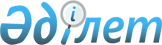 О внесении изменений в решение Сайрамского районного маслихата от 21 декабря 2012 года № 13-76/V "О районном бюджете на 2013-2015 годы"
					
			Утративший силу
			
			
		
					Решение Сайрамского районного маслихата Южно-Казахстанской области от 31 октября 2013 года № 23-147/V. Зарегистрировано Департаментом юстиции  Южно-Казахстанской области 5 ноября 2013 года № 2394. Утратило силу в связи с истечением срока применения - (письмо Сайрамского районного маслихата Южно-Казахстанской области от 22 января 2014 года № 22)      Сноска. Утратило силу в связи с истечением срока применения - (письмо Сайрамского районного маслихата Южно-Казахстанской области от 22.01.2014 № 22).       Примечание РЦПИ.

      В тексте документа сохранена пунктуация и орфография оригинала.

      В соответствии с пунктом 5 статьи 109 Бюджетного кодекса Республики Казахстан от 4 декабря 2008 года, подпунктом 1) пункта 1 статьи 6 Закона Республики Казахстан от 23 января 2001 года «О местном государственном управлении и самоуправлении в Республике Казахстан» и решением Южно-Казахстанского областного маслихата от 25 октября 2013 года за № 19/166-V «О внесении изменений и дополнения в решение Южно-Казахстанского областного маслихата от 7 декабря 2012 года № 9/71-V «Об областном бюджете на 2013-2015 годы», зарегистрированного в Реестре государственной регистрации нормативных правовых актов за № 2388, Сайрамский районный маслихат РЕШИЛ:



      1. Внести в решение Сайрамского районного маслихата от 21 декабря 2012 года № 13-76/V «О районном бюджете на 2013-2015 годы» (зарегистрированного в Реестре государственной регистрации нормативных правовых актов за № 2178, опубликованного 29 декабря 2012 года в газете «Пульс Сайрама») следующие изменения:



      пункт 1 изложить в новой редакции:

      «1. Утвердить районный бюджет Сайрамского района на 2013-2015 годы, согласно приложениям 1, 2 и 3 соответственно, в том числе на 2013 год в следующих объемах:

      1) доходы – 21 150 154 тысяч тенге, в том числе по:

      налоговым поступлениям – 3 519 621 тысяч тенге;

      неналоговым поступлениям – 10 469 тысяч тенге;

      поступлениям от продажи основного капитала – 363 061 тысяч тенге;

      поступлениям трансфертов – 17 257 003 тысяч тенге;

      2) затраты – 21 443 544 тысяч тенге;

      3) чистое бюджетное кредитование – 7 991 тысяч тенге, в том числе:

      бюджетные кредиты – 10 386 тысяч тенге;

      погашение бюджетных кредитов – 2 395 тысяч тенге;

      4) сальдо по операциям с финансовыми активами – 0 тенге, в том числе:

      приобретение финансовых активов – 0 тенге;

      поступления от продажи финансовых активов государства – 0 тенге;

      5) дефицит (профицит) бюджета - - 301 381 тысяч тенге;

      6) финансирование дефицита (использование профицита) бюджета – 301 381 тысяч тенге, в том числе:

      поступление займов – 10 386 тысяч тенге;

      погашение займов – 1 100 тысяч тенге;

      используемые остатки бюджетных средств – 292 095 тысяч тенге.».



      Приложение 1 указанного решения изложить в новой редакции согласно приложению к настоящему решению.



      2. Настоящее решение вводится в действие с 1 января 2013 года.

      

      Председатель сессии районного маслихата    И. Курбанов

      

      Секретарь районного маслихата              С. Сагындыков      

      Приложение к решению

      Сайрамского районного маслихата

      от 31 октября 2013 года № 23-143/V

      

      Приложение 1 к решению

      Сайрамского районного маслихата

      от 21 декабря 2012 года № 13-76/V       Районный бюджет Сайрамского района на 2013 год 
					© 2012. РГП на ПХВ «Институт законодательства и правовой информации Республики Казахстан» Министерства юстиции Республики Казахстан
				КатегорияКатегорияКатегорияКатегорияСумма, тысяч тенгеКлассКлассНаименованиеСумма, тысяч тенгеПодклассПодклассСумма, тысяч тенге111231. Доходы 211501541Налоговые поступления351962101Подоходный налог10251342Индивидуальный подоходный налог102513403Социальный налог7251621Социальный налог72516204Hалоги на собственность15415171Hалоги на имущество12327153Земельный налог597834Hалог на транспортные средства2464275Единый земельный налог259205Внутренние налоги на товары, работы и услуги1873752Акцизы1141253Поступления за использование природных и других ресурсов71154Сборы за ведение предпринимательской и профессиональной деятельности643985Налог на игорный бизнес173707Прочие налоги47351Прочие налоги473508Обязательные платежи, взимаемые за совершение юридически значимых действий и (или) выдачу документов уполномоченными на то государственными органами или должностными лицами356981Государственная пошлина356982Неналоговые поступления1046901Доходы от государственной собственности61441Поступления части чистого дохода государственных предприятий453Дивиденды на государственные пакеты акций, находящиеся в государственной собственности3925Доходы от аренды имущества, находящегося в государственной собственности570704Штрафы, пени, санкции, взыскания, налагаемые государственными учреждениями, финансируемыми из государственного бюджета, а также содержащимися и финансируемыми из бюджета (сметы расходов) Национального Банка Республики Казахстан 3251Штрафы, пени, санкции, взыскания, налагаемые государственными учреждениями, финансируемыми из государственного бюджета, а также содержащимися и финансируемыми из бюджета (сметы расходов) Национального Банка Республики Казахстан, за исключением поступлений от организаций нефтяного сектора 32506Прочие неналоговые поступления40001Прочие неналоговые поступления40003Поступления от продажи основного капитала36306103Продажа земли и нематериальных активов3630611Продажа земли3630614Поступления трансфертов 1725700302Трансферты из вышестоящих органов государственного управления172570032Трансферты из областного бюджета17257003Функциональная группаФункциональная группаФункциональная группаФункциональная группаФункциональная группаСумма, тысяч тенгеПодфункцияПодфункцияПодфункцияНаименованиеСумма, тысяч тенгеАдминистратор бюджетной программыАдминистратор бюджетной программыАдминистратор бюджетной программыСумма, тысяч тенгеПрограммаПрограммаСумма, тысяч тенге1111232. Затраты2144354401Государственные услуги общего характера440549011Представительные, исполнительные и другие органы, выполняющие общие функции государственного управления397692112Аппарат маслихата района (города областного значения)16763112001Услуги по обеспечению деятельности маслихата района (города областного значения)16347003Капитальные расходы государственных органов416011122Аппарат акима района (города областного значения)82605011122001Услуги по обеспечению деятельности акима района (города областного значения)81605003Капитальные расходы государственных органов1000011123Аппарат акима района в городе, города районного значения, поселка, аула (села), аульного (сельского) округа298324011123001Услуги по обеспечению деятельности акима района в городе, города районного значения, поселка, аула (села), аульного (сельского) округа280241022Капитальные расходы государственных органов18083012Финансовая деятельность1879012459Отдел экономики и финансов района (города областного значения)1879012452003Проведение оценки имущества в целях налогообложения1544010Приватизация, управление коммунальным имуществом, постприватизационная деятельность и регулирование споров, связанных с этим3359Прочие государственные услуги общего характера40978015459Отдел экономики и финансов района (города областного значения)40978015452001Услуги по реализации государственной политики в области формирования и развития экономической политики, государственного планирования, исполнения бюджета и управления коммунальной собственностью района (города областного значения)36583015Капитальные расходы государственных органов439502Оборона701751Военные нужды20021122Аппарат акима района (города областного значения)20021005Мероприятия в рамках исполнения всеобщей воинской обязанности2002122Организация работы по чрезвычайным ситуациям50154202122Аппарат акима района (города областного значения)50154006Предупреждение и ликвидация чрезвычайных ситуаций масштаба района 49983007Мероприятия по профилактике и тушению степных пожаров районного (городского) масштаба, а также пожаров в населенных пунктах, в которых не созданы органы государственной противопожарной службы17103Общественный порядок, безопасность, правовая, судебная, уголовно-исполнительная деятельность121459Прочие услуги в области общественного порядка и безопасности12145485Отдел пассажирского транспорта и автомобильных дорог района (города областного значения)12145021Обеспечение безопасности дорожного движения в населенных пунктах1214504Образование16 644 0681Дошкольное воспитание и обучение1 971 053464Отдел образования района (города областного значения)1 971 053464009Обеспечение деятельности организаций дошкольного воспитания и обучения264 364040Реализация государственного образовательного заказа в дошкольных организациях образования1 706 6892Начальное, основное среднее и общее среднее образование10346346123Аппарат акима района в городе, города районного значения, поселка, аула (села), аульного (сельского) округа21928005Организация бесплатного подвоза учащихся до школы и обратно в аульной (сельской) местности21928464Отдел образования района (города областного значения)10 324 418003Общеобразовательное обучение10 227 837006Дополнительное образование для детей965814Техническое и профессиональное, послесреднее образование81344464Отдел образования района (города областного значения)81344018Организация профессионального обучения813449Прочие услуги в области образования4245325464Отдел образования района (города областного значения)605210049464001Услуги по реализации государственной политики на местном уровне в области образования 18997005Приобретение и доставка учебников, учебно-методических комплексов для государственных учреждений образования района (города областного значения)124586012Капитальные расходы государственных органов200015Ежемесячная выплата денежных средств опекунам (попечителям) на содержание ребенка-сироты (детей-сирот), и ребенка (детей), оставшегося без попечения родителей32189020Обеспечение оборудованием, программным обеспечением детей-инвалидов, обучающихся на дому26223067Капитальные расходы подведомственных государственных учреждений и организаций403015467Отдел строительства района (города областного значения)3640115037Строительство и реконструкция объектов образования364011506Социальная помощь и социальное обеспечение5792212Социальная помощь523899451Отдел занятости и социальных программ района (города областного значения)523899002Программа занятости42290062451004Оказание социальной помощи на приобретение топлива специалистам здравоохранения, образования, социального обеспечения, культуры, спорта и ветеринарии в сельской местности в соответствии с законодательством Республики Казахстан13696005Государственная адресная социальная помощь4325006Жилищная помощь20427007Социальная помощь отдельным категориям нуждающихся граждан по решениям местных представительных органов34597010Материальное обеспечение детей-инвалидов, воспитывающихся и обучающихся на дому4042014Оказание социальной помощи нуждающимся гражданам на дому71449016Государственные пособия на детей до 18 лет308780017Обеспечение нуждающихся инвалидов обязательными гигиеническими средствами и предоставление услуг специалистами жестового языка, индивидуальными помощниками в соответствии с индивидуальной программой реабилитации инвалида242939Прочие услуги в области социальной помощи и социального обеспечения55322451Отдел занятости и социальных программ района (города областного значения)55322069451001Услуги по реализации государственной политики на местном уровне в области обеспечения занятости и реализации социальных программ для населения50040011Оплата услуг по зачислению, выплате и доставке пособий и других социальных выплат3856021Капитальные расходы государственных органов785067Капитальные расходы подведомственных государственных учреждений и организаций64107Жилищно-коммунальное хозяйство24870511Жилищное хозяйство241382467Отдел строительства района (города областного значения)162515003Проектирование, строительство и (или) приобретение жилья коммунального жилищного фонда 109066004Проектирование, развитие, обустройство и (или) приобретение инженерно-коммуникационной инфраструктуры 53449497Отдел жилищно-коммунального хозяйства района (города областного значения)78867001Услуги по реализации государственной политики на местном уровне в области жилищно-коммунального хозяйства18815003Капитальные расходы государственного органа 908004Изъятие, в том числе путем выкупа земельных участков для государственных надобностей и связанное с этим отчуждение недвижимого имущества5110005Организация сохранения государственного жилищного фонда1073041Ремонт и благоустройство объектов в рамках развития городов и сельских населенных пунктов по Дорожной карте занятости 2020529612Коммунальное хозяйство2020134497Отдел жилищно-коммунального хозяйства района (города областного значения)2020134016Функционирование системы водоснабжения и водоотведения75144028Развитие коммунального хозяйства219925058Развитие системы водоснабжения и водоотведения в сельских населенных пунктах17250653Благоустройство населенных пунктов225535123Аппарат акима района в городе, города районного значения, поселка, аула (села), аульного (сельского) округа68102008Освещение улиц населенных пунктов21332009Обеспечение санитарии населенных пунктов23076011Благоустройство и озеленение населенных пунктов23694497Отдел жилищно-коммунального хозяйства района (города областного значения)157433025Освещение улиц в населенных пунктах56754035Благоустройство и озеленение населенных пунктов10067908Культура, спорт, туризм и информационное пространство4075331Деятельность в области культуры108503455Отдел культуры и развития языков района (города областного значения)108503003Поддержка культурно-досуговой работы1085032Спорт145560465Отдел физической культуры и спорта района (города областного значения)143310005Развитие массового спорта и национальных видов спорта 133873006Проведение спортивных соревнований на районном (города областного значения) уровне4674007Подготовка и участие членов сборных команд района (города областного значения) по различным видам спорта на областных спортивных соревнованиях4763467Отдел строительства района (города областного значения) 2250467008Развитие объектов спорта и туризма22503Информационное пространство77823455Отдел культуры и развития языков района (города областного значения)49142006Функционирование районных (городских) библиотек42850007Развитие государственного языка и других языков народа Казахстана6292456Отдел внутренней политики района (города областного значения)28681002Услуги по проведению государственной информационной политики через газеты и журналы 12591005Услуги по проведению государственной информационной политики через телерадиовещание160909Прочие услуги по организации культуры, спорта, туризма и информационного пространства75647455Отдел культуры и развития языков района (города областного значения)31387001Услуги по реализации государственной политики на местном уровне в области развития языков и культуры7716032Капитальные расходы подведомственных государственных учреждений и организаций23671456Отдел внутренней политики района (города областного значения)26399001Услуги по реализации государственной политики на местном уровне в области информации, укрепления государственности и формирования социального оптимизма граждан15950003Реализация мероприятий в сфере молодежной политики8958006Капитальные расходы государственных органов860032Капитальные расходы подведомственных государственных учреждений и организаций631465Отдел физической культуры и спорта района (города областного значения)17861001Услуги по реализации государственной политики на местном уровне в сфере физической культуры и спорта6360004Капитальные расходы государственных органов920032Капитальные расходы подведомственных государственных учреждений и организаций1058110Сельское, водное, лесное, рыбное хозяйство, особо охраняемые природные территории, охрана окружающей среды и животного мира, земельные отношения2666641Сельское хозяйство93094467Отдел строительства района (города областного значения)23834010Развитие объектов сельского хозяйства23834473Отдел ветеринарии района (города областного значения)43606001Услуги по реализации государственной политики на местном уровне в сфере ветеринарии9074003Капитальные расходы государственных органов100005Обеспечение функционирования скотомогильников (биотермических ям) 1450006Организация санитарного убоя больных животных1936007Организация отлова и уничтожения бродячих собак и кошек5946008Возмещение владельцам стоимости изымаемых и уничтожаемых больных животных, продуктов и сырья животного происхождения1987009Проведение ветеринарных мероприятий по энзоотическим болезням животных23113477Отдел сельского хозяйства и земельных отношений района (города областного значения) 25654001Услуги по реализации государственной политики на местном уровне в сфере сельского хозяйства и земельных отношений23386003Капитальные расходы государственных органов492099Реализация мер по оказанию социальной поддержки специалистов 17766Земельные отношения266477Отдел сельского хозяйства и земельных отношений района (города областного значения) 266Землеустройство, проводимое при установлении границ районов, городов областного значения, районного значения, сельских округов, поселков, сел2669Прочие услуги в области сельского, водного, лесного, рыбного хозяйства, охраны окружающей среды и земельных отношений173304473Отдел ветеринарии района (города областного значения)173304462011Проведение противоэпизоотических мероприятий17330411Промышленность, архитектурная, градостроительная и строительная деятельность237702Архитектурная, градостроительная и строительная деятельность23770467Отдел строительства района (города областного значения)15976001Услуги по реализации государственной политики на местном уровне в области строительства15716017Капитальные расходы государственных органов260468Отдел архитектуры и градостроительства района (города областного значения)7794001Услуги по реализации государственной политики в области архитектуры и градостроительства на местном уровне 7556004Капитальные расходы государственных органов23812Транспорт и коммуникации2073151Автомобильный транспорт204367485Отдел пассажирского транспорта и автомобильных дорог района (города областного значения)204367023Обеспечение функционирования автомобильных дорог2043679Прочие2948485Отдел пассажирского транспорта и автомобильных дорог района (города областного значения)2948001Услуги по реализации государственной политики на местном уровне в области пассажирского транспорта и автомобильных дорог 2548003Капитальные расходы государственных органов40013Прочие2713533Поддержка предпринимательской деятельности и защита конкуренции12841469Отдел предпринимательства района (города областного значения)12841001Услуги по реализации государственной политики на местном уровне в области развития предпринимательства и промышленности 12071004Капитальные расходы государственных органов7709Прочие258512459Отдел экономики и финансов района (города областного значения)13827008Разработка технико-экономического обоснования местных бюджетных инвестиционных проектов и концессионных проектов и проведение его экспертизы6000012Резерв местного исполнительного органа района (города областного значения) 7827497Отдел жилищно-коммунального хозяйства района (города областного значения)244685043Реализация мер по содействию экономическому развитию регионов в рамках Программы «Развитие регионов» 24468514Обслуживание долга51Обслуживание долга5459Отдел экономики и финансов района (города областного значения)5021Обслуживание долга местных исполнительных органов по выплате вознаграждений и иных платежей по займам из областного бюджета515Трансферты336951Трансферты33695459Отдел экономики и финансов района (города областного значения)33695006Возврат неиспользованных (недоиспользованных) целевых трансфертов25801024Целевые текущие трансферты в вышестоящие бюджеты в связи с передачей функций государственных органов из нижестоящего уровня государственного управления в вышестоящий78943. Чистое бюджетное кредитование 7 991Функциональная группаФункциональная группаФункциональная группаФункциональная группаФункциональная группаСумма, тысяч тенгеПодфункцияПодфункцияПодфункцияНаименованиеСумма, тысяч тенгеАдминистратор бюджетной программыАдминистратор бюджетной программыАдминистратор бюджетной программыСумма, тысяч тенгеПрограммаПрограммаСумма, тысяч тенгеБюджетные кредиты10 38610Сельское, водное, лесное, рыбное хозяйство, особо охраняемые природные территории, охрана окружающей среды и животного мира, земельные отношения10 3861Сельское хозяйство10 386462Отдел сельского хозяйства района (города областного значения)10 386008Бюджетные кредиты для реализации мер социальной поддержки специалистов10 386КатегорияКатегорияКатегорияКатегорияНаименованиеСумма, тысяч тенгеКлассКлассКлассКлассСумма, тысяч тенгеПодклассПодклассПодклассСумма, тысяч тенгеПогашение бюджетных кредитов23955Погашение бюджетных кредитов239501Погашение бюджетных кредитов23951Погашение бюджетных кредитов, выданных из государственного бюджета23954. Сальдо по операциям с финансовыми активами0Функциональная группаФункциональная группаФункциональная группаФункциональная группаФункциональная группаСумма, тысяч тенгеПодфункцияПодфункцияПодфункцияНаименованиеСумма, тысяч тенгеАдминистратор бюджетной программыАдминистратор бюджетной программыАдминистратор бюджетной программыСумма, тысяч тенгеПрограммаПрограммаСумма, тысяч тенгеПриобретение финансовых активов0КатегорияКатегорияКатегорияКатегорияНаименованиеСумма, тысяч тенгеКлассКлассКлассКлассСумма, тысяч тенгеПодклассПодклассПодклассСумма, тысяч тенге6Поступление от продажи финансовых активов государства 001Поступление от продажи финансовых активов государства 001Поступления от продажи финансовых активов внутри страны05. Дефицит (профицит) бюджета-3013816. Финансирование дефицита (использование профицита) бюджета 301381КатегорияКатегорияКатегорияКатегорияНаименованиеСумма, тысяч тенгеКлассКлассКлассКлассСумма, тысяч тенгеПодклассПодклассПодклассСумма, тысяч тенге7Поступления займов1038601Внутренние государственные займы1038602Договоры займа10386Функциональная группаФункциональная группаФункциональная группаФункциональная группаФункциональная группаСумма, тысяч тенгеПодфункцияПодфункцияПодфункцияНаименованиеСумма, тысяч тенгеАдминистратор бюджетной программыАдминистратор бюджетной программыАдминистратор бюджетной программыСумма, тысяч тенгеПрограммаПрограммаСумма, тысяч тенге16Погашение займов11001Погашение займов1100459Отдел экономики и финансов района (города областного значения)1100005Погашение долга местного исполнительного органа перед вышестоящим бюджетом1100КатегорияКатегорияКатегорияКатегорияНаименованиеСумма, тысяч тенгеКлассКлассКлассСумма, тысяч тенгеПодклассПодклассПодклассСумма, тысяч тенге8Используемые остатки бюджетных средств29209501Используемые остатки бюджетных средств2920951Используемые остатки бюджетных средств292095